UMW / AZ / PN - 121 / 20			                                                   Wrocław, 06.11.2020 r.NAZWA POSTĘPOWANIA  Prenumerata naukowych czasopism wydawców zagranicznych wraz z seriami 
i suplementami  na 2021 rok.Odpowiedzi na pytania Wykonawców i informacja o korekcie SiwzPyt. 1Uprzejmie prosimy o przedłużenie terminu składania ofert w postępowaniu  o udzielenie zamówienia publicznego Nr UMW / AZ / PN – 121 / 20 pn. „Prenumerata naukowych czasopism wydawców zagranicznych wraz z seriami i suplementami  na 2021 rok" o dwa dni robocze, tzn. do 14 listopada 2020r.Chcielibyśmy starannie przygotować naszą ofertę przetargową, ale weekend i święto państwowe 11 listopada bardzo skracają czas, w którym możemy nad nią pracować.Odp. Zamawiający zmienia termin składania ofert.W związku z koniecznością modyfikacji treści Siwz oraz udzielenia odpowiedzi na pytania Wykonawców, Zamawiający informuje o zmianie terminu składania i otwarcia ofert tj.:Nowy termin składania ofert – 16.11.2020 r. do godz. 09:00.Nowy termin otwarcia ofert – 16.11.2020 r. o godz. 10:00.Zamawiający informuje, że zamieszcza na stronie internetowej www.umed.wroc.pl skorygowany Siwz
i ogłoszenie o zmianie ogłoszenia. Zmiany zaznaczone są kolorem niebieskim. Z dokumentów należy korzystać w obecnie zamieszczanej wersji.Z upoważnienia Rektora UMWKanclerz UMWmgr Patryk Hebrowski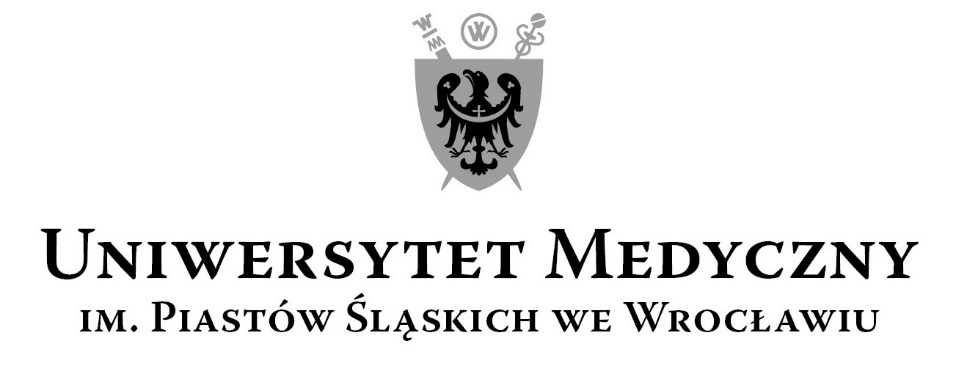 50-367 Wrocław, Wybrzeże L. Pasteura 1Dział Zamówień Publicznych UMWul. K. Marcinkowskiego 2-6, 50-368 Wrocławfaks 71 / 784-00-45e-mail: agnieszka.dembska@umed.wroc.pl 50-367 Wrocław, Wybrzeże L. Pasteura 1Dział Zamówień Publicznych UMWul. K. Marcinkowskiego 2-6, 50-368 Wrocławfaks 71 / 784-00-45e-mail: agnieszka.dembska@umed.wroc.pl 